ГАЗЕТА АДМИНИСТРАЦИИ ВАРМАЗЕЙСКОГО СЕЛЬСКОГО ПОСЕЛЕНИЯБОЛЬШЕИГНАТОВСКОГО МУНИЦИПАЛЬНОГО РАЙОНА РЕСПУБЛИКИ МОРДОВИЯИздаётся с 16 ноября 2005 годаЛУЧ                          	01 февраля   2023  года  №4	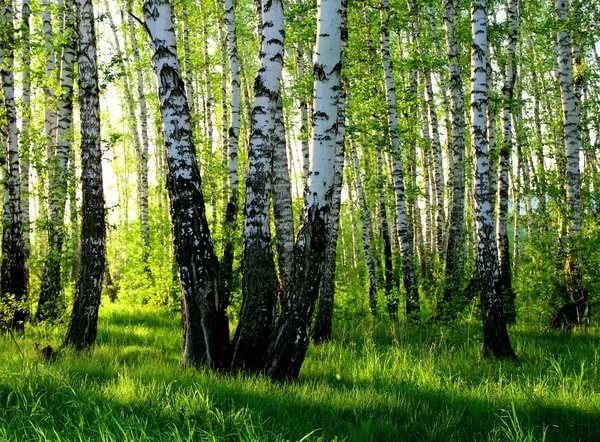     Главный редактор: А.Р.Рабина  Учредитель: Совет депутатов Вармазейского сельского поселения, администрация Вармазейского сельского поселения. Адрес: с. Вармазейка, Большеигнатовский район, Республика Мордовия. Тираж-20экз. Газета издаётся по мере необходимости. Администрация Вармазейского сельского  поселения Большеигнатовского муниципального района Республики МордовияПОСТАНОВЛЕНИЕ       от   01 февраля  2023 г.                                                            № 6                                                                                                                                  с.Вармазейка О внесении изменений в постановление Администрации Вармазейского сельского поселения              Большеигнатовского     муниципального района от 21.02.2011г  № 3а «Об утверждении Кодекса этики и служебного поведения муниципальных служащих администрации   Вармазейского сельского  поселения Большеигнатовского муниципального района»    Руководствуясь Федеральным законом от 02.03.2007г № 25-ФЗ «О муниципальной службе в Российской Федерации» (в ред.ФЗ от 30.04.2021№116-ФЗ), а также Уставом Вармазейского сельского поселения, администрация Вармазейского сельского поселения ПОСТАНОВЛЯЕТ:Раздел 2 Кодекса этики муниципальных служащих администрации Вармазейского сельского поселения, утвержденного постановлением от 21.02.2011г № 3а дополнить пунктами 25,26 следующего содержания:«25. Муниципальный служащий обязан сообщать в письменной форме представителю нанимателя (работодателю) о прекращении гражданства Российской Федерации либо гражданства (подданства) иностранного государства - участника международного договора Российской Федерации, в соответствии с которым иностранный гражданин имеет право находиться на муниципальной службе, в день, когда муниципальному служащему стало известно об этом, но не позднее пяти рабочих дней со дня прекращения гражданства Российской Федерации либо гражданства (подданства) иностранного государства - участника международного договора Российской Федерации, в соответствии с которым иностранный гражданин имеет право находиться на муниципальной службе;";«26. Муниципальный служащий обязан сообщать в письменной форме представителю нанимателя (работодателю) о приобретении гражданства (подданства) иностранного государства либо получении вида на жительство или иного документа, подтверждающего право на постоянное проживание гражданина на территории иностранного государства, в день, когда муниципальному служащему стало известно об этом, но не позднее пяти рабочих дней со дня приобретения гражданства (подданства) иностранного государства либо получения вида на жительство или иного документа, подтверждающего право на постоянное проживание гражданина на территории иностранного государства». Настоящее постановление вступает в силу со дня опубликования.Контроль за исполнением настоящего постановления оставляю за собой.Глава сельского поселения                                  А.Р.Рабина